1. ข้อมูลผู้รับทุน 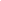 ชื่อ-สกุล (ระบุตำแหน่งทางวิชาการ) (ภาษาไทย) 		(ภาษาอังกฤษ) 		คณะ/หน่วยงาน	 	  			  อีเมล์	  					    หมายเลขโทรศัพท์หน่วยงาน	โทรศัพท์มือถือ		2. รายละเอียดของบทความชื่อบทความที่ขอรับทุน (ภาษาไทย)		(ภาษาอังกฤษ)		หมายเลข DOI		3. รายละเอียดของวารสารที่ได้รับการตอบรับตีพิมพ์ หรือได้รับการตีพิมพ์ชื่อวารสาร		คุณภาพวารสารตามการจัดลำดับของ SJR   ⬜ Q1  	 ⬜ Q2 	       ⬜ Q3 	⬜ Q4 4. การดำเนินการเกี่ยวกับบทความ (โปรดแนบหลักฐานประกอบการพิจารณา)4.1) บทความได้ยื่น Submitted เมื่อวันที่ .................................	 4.2) วารสารมีข้อคิดเห็นให้ปรับแก้ภาษา (ถ้ามี) เมื่อวันที่................................4.3) บทความได้ตอบรับตีพิมพ์ (Accepted) เมื่อวันที่............................4.4) บทความได้ตีพิมพ์ (Published) เมื่อวันที่ ............................Volume………….Issue…………..Pages………5. ขอเบิกเงินค่าใช้จ่ายในการ	🌕 แปล	บทความ	🌕 ตรวจแก้บทความ    (เบิกจ่ายได้ตามจริงไม่เกิน 10,000 บาท)  จำนวน...................... บาท  วันที่แปล/ตรวจแก้ภาษา...................................     วันที่ออกใบสำคัญรับเงิน.......................................... 6. เอกสารประกอบการเบิกจ่ายเงินทุน 🌕 6.1) แบบขอเบิกเงินทุนสนับสนุนการแปลหรือตรวจแก้ภาษาบทความ🌕 6.2) หลักฐานใบเสร็จรับเงิน หรือใบสำคัญรับเงินการแปลหรือตรวจแก้ (โปรดระบุชื่อบทความไว้ในใบสำคัญ)🌕 6.3) บัตรประชาชน/passport (ผู้แปลฯ/ตรวจแก้)🌕 6.4) บทความที่ได้รับการตอบรับตีพิมพ์หรือได้รับการตีพิมพ์แล้ว🌕 6.5) หนังสือตอบรับการตีพิมพ์ (กรณีขอเบิกเงินสำหรับบทความที่ได้รับการตอบรับตีพิมพ์)🌕 6.6) เอกสารแสดงชื่อวารสารในฐานข้อมูล Scopus🌕 6.7) เอกสารแสดงค่าควอไทล์ ในฐานข้อมูลการจัดลำดับวารสาร SJR🌕 6.8) หนังสือรับรองผลงานและแสดงความยินยอมของผู้ร่วมสร้างสรรค์ผลงานทุกท่าน (กรณีมีผู้เขียนร่วม)🌕 6.9) สำเนาหน้าสมุดบัญชีผู้รับทุน 7. ข้าพเจ้าขอรับรองว่ามีคุณสมบัติและเงื่อนไขเป็นไปตามประกาศมหาวิทยาลัยธรรมศาสตร์ เรื่อง ทุนสนับสนุนการแปลหรือตรวจแก้ภาษาบทความ พ.ศ. 2564 7.1 บทความวิจัยหรือบทความวิชาการที่ได้รับการตอบรับการตีพิมพ์ (Accepted) หรือตีพิมพ์แล้ว (Published) ในวารสารทางวิชาการที่อยู่ในฐานข้อมูล Scopus ไม่เกิน 1 ปี นับจากวันที่ยื่นขอรับทุน7.2 ภาษาที่แปลหรือตรวจแก้ เป็นภาษาอังกฤษ หรือภาษาต่างประเทศอื่นๆ ตามวารสารทางวิชาการที่อยู่ในฐานข้อมูล Scopus7.3 เป็นบทความซึ่งผ่านการคัดเลือก หรือได้รับความเห็นชอบจากส่วนงานต้นสังกัดแล้ว7.4 บทความที่เคยได้รับการตีพิมพ์แล้ว หากมีการแปลและตีพิมพ์ใหม่ ต้องไม่ขัดต่อจริยธรรมการตีพิมพ์ และต้องได้รับอนุญาตจากวารสารฉบับเดิมก่อนเพื่อไม่ให้เกิดปัญหาเรื่องลิขสิทธิ์ ทั้งนี้เจ้าของบทความจะต้องเป็นผู้รับผิดชอบในเรื่องของลิขสิทธิ์ด้วยตนเอง7.5 ในกรณีที่เป็นบทความวิจัยจากโครงการวิจัย จะต้องไม่ได้ตั้งงบประมาณสำหรับการแปลหรือตรวจแก้บทความ7.6 กรณีบทความที่มีผู้เขียนบทความมากกว่า 1 คนขึ้นไป ต้องลงนามยินยอมให้แปลหรือตรวจแก้บทความดังกล่าว และต้องได้รับการอนุมัติยินยอมจากผู้เขียนบทความทุกท่าน7.8 ไม่เป็นบทความที่เคยได้รับทุนสนับสนุนการแปลหรือตรวจแก้ภาษามาก่อน7.9 ไม่เป็นเป็นผลงานวิจัยในการศึกษาเพื่อสำเร็จการศึกษาของผู้เสนอขอรับทุน					 ลงชื่อ.................................................................................					       (...............................................................................)								ผู้ขอรับทุน					   วันที่...........เดือน.................................พ.ศ................     .............................................................................................................................................................................................คำรับรองของคณบดี/ผู้อำนวยการสำนัก/สถาบัน	ข้าพเจ้า 	  ..............................................................................................................................................................
คณบดี/ผู้อำนวยการสำนัก/สถาบัน  ...................................................................ขอรับรองว่าการสมัครขอรับทุนสนับสนุนการแปลหรือตรวจแก้ภาษาบทความ ของ (ชื่อผู้สมัครขอรับทุน) ........................................................................................ ได้รับการพิจารณากลั่นกรองจากส่วนงานและปรากฏว่า มีคุณสมบัติและเงื่อนไข เป็นไปตามประกาศมหาวิทยาลัยธรรมศาสตร์ เรื่อง ทุนสนับสนุนการแปลหรือตรวจแก้ภาษาบทความ พ.ศ. 2564 					 ลงชื่อ.................................................................................					       (...............................................................................)							      คณบดี/ผู้อำนวยการ								   วันที่...........เดือน.................................พ.ศ................     